Amsterdam, 15 april 2014 - D-Link lanceert de Wireless AC750 Dual-Band Range Extender (DAP-1520) waarmee gebruikers plekken met een slecht WiFi bereik verhelpen en de dekking en het bestaande bereik van het draadloze signaal eenvoudig kunnen verbeteren. De eenvoudig te installeren repeater hoeft slechts te worden aangesloten op een stopcontact op een willekeurige plek in huis of kantoor om direct het bereik van een draadloos netwerk te vergroten. De Wireless AC750 Dual-Band Range Extender past in de palm van uw hand waardoor deze onopvallend en buiten het zicht kan worden geplaatst.Naast de mogelijkheid om Wireless AC netwerken verder uit te breiden voor extra flexibiliteit, is deze range extender ook backwards compatible. Hierdoor kunnen gebruikers het bereik van hun bestaande WiFi-netwerk uitbreiden, zelfs als dit netwerk gebruikmaakt van oudere WiFi-technologie. De Wireless AC750 Dual-Band Range Extender levert gecombineerde wireless snelheden tot 750 Mbps. Gebruikers kunnen met een druk op de knop ook connectiviteit op 5 GHz toevoegen voor een single-band netwerk. Dit maakt het mogelijk om draadloze apparaten die geschikt zijn voor 5 GHz te verbinden via de minder druk bezette 5 GHz frequentieband. Hierdoor wordt de kans op interferentie een stuk kleiner. De installatie is eenvoudig met de one-touch-instelling via WiFi Protected Setup (WPS) of met de ingebouwde installatiewizard binnen de intuïtieve met touch screen verbeterde web-based gebruikersinterface. Gebruikers kunnen hun uitgebouwde draadloze netwerk ook instellen en personaliseren via de web-based gebruikersinterface of de gratis Quick Router Setup mobiele app van D-Link (QRS, snelle router-installatie), dit alles zonder een computer te hoeven inschakelen.De D-Link Wireless AC750 Dual-Band Range Extender (DAP-1520) is verkrijgbaar voor de adviesverkoopprijs van 59,95 euro inc. BtwMeer informatie Wireless AC750 Dual-Band Range Extender (DAP-1520) Volg ons op onze social media kanalen: Facebook, Twitter en YouTube - Einde bericht-Perscontact:Stijn ZwinkelsGraylingTel: +31 (0)20 575 4008Email: stijn.zwinkels@grayling.comD-LinkD-Link is een van ’s werelds toonaangevende leveranciers van netwerkproducten voor particulieren, bedrijven en telefonie- en breedbandoperators. D-Link ontwerpt, ontwikkelt en produceert netwerkproducten die switching, draadloze producten, breedband, opslag, ip-camera’s en cloudgebaseerd netwerkbeheer integreren. D-Link Norra Europa (Scandinavië en de Benelux) heeft vestigingen in Brussel, Helsinki, Haparanda, Kopenhagen, Oslo en Stockholm. www.dlink.nl www.dlink.be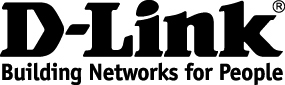                                   PERSBERICHT
D-Link versterkt elk WiFi-netwerk met AC range extender 